СТРУКТУРА КОМИТЕТА ПО ДЕЛАМ МОЛОДЕЖИ МЕДИЦИНСКОГО КОЛЛЕДЖА ДГМА (КДМ МК ДГМА)КОМИТЕТ ПО ДЕЛАМ МОЛОДЕЖИ МЕДИЦИНСКОГО КОЛЛЕДЖА ДГМА (КДМ МК ДГМА)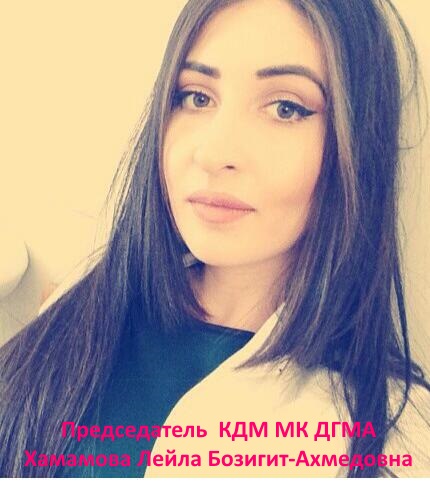 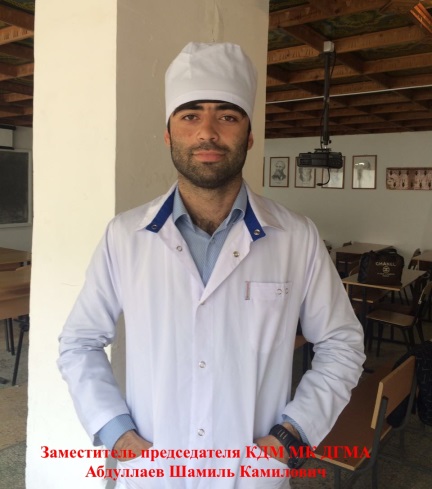 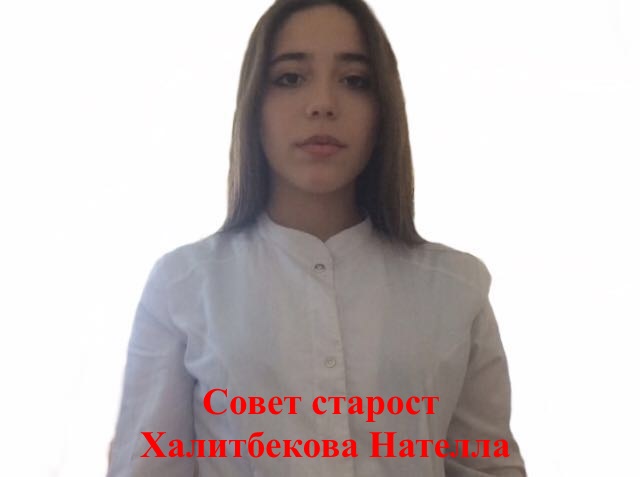 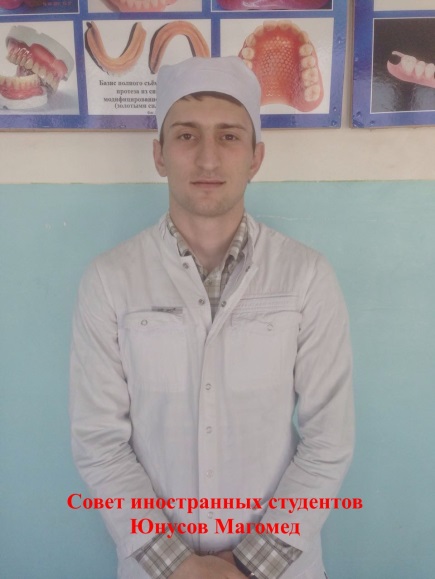 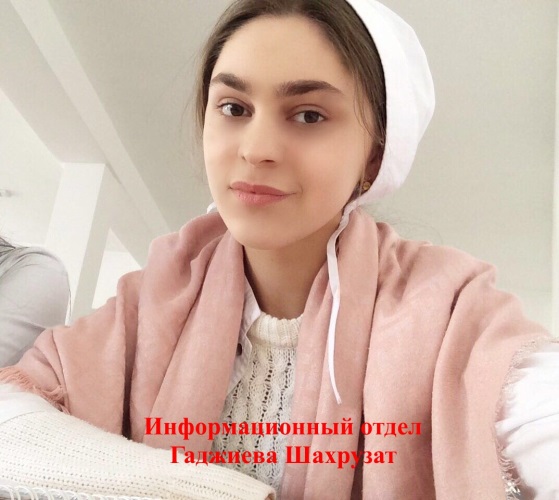 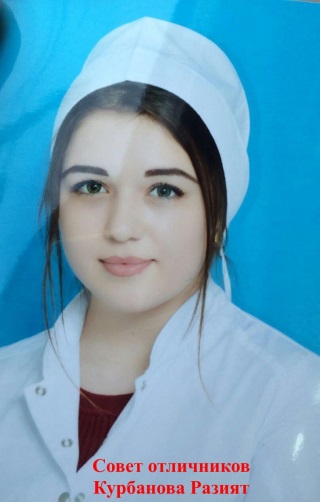 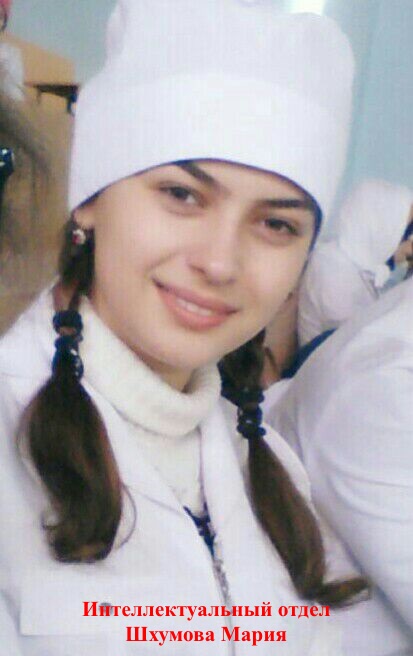 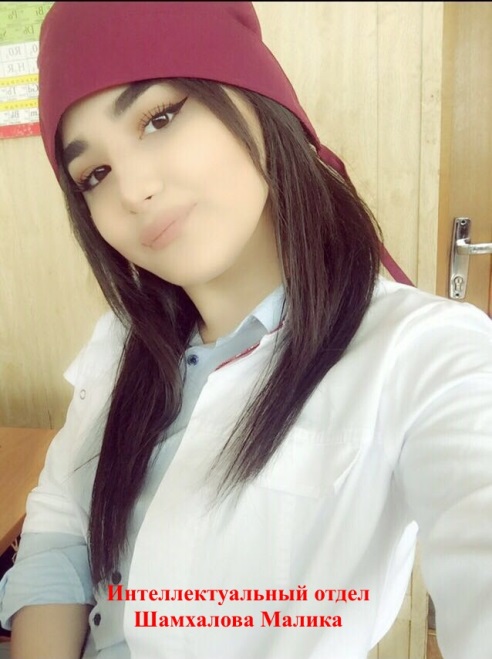 